社團法人高雄市建築師公會  	函受文者：各位會員發文日期：中華民國107年9月18日發文字號：(107)高建師（法）字第534號速別：普通件密等及解密條件或保密期限：附件:主旨：檢附本會108、109年度建築物室內裝修審查工作報名表乙份（如下），請有意願參加之會員儘速向本會報名，以便彙整作業，請查照。說明：  一、108、109年度審查工作實施日期另行通知。　二、審查工作人員共計80人，分為40組（2人1組）採抽籤方式辦理，抽籤後名單上網公告。  三、報名時請檢附內政部營建署委託中華民國全國建築師公會辦理室內裝修審查人員講習結業證書影本乙份（請務必蓋事務所大小章），本表及上開相關資料請逕送本會。  四、報名截止日期：107年10月3日（星期三）止。  五、本會聯絡人：彭國豪（電話：07-3237248#18）。正本：各位會員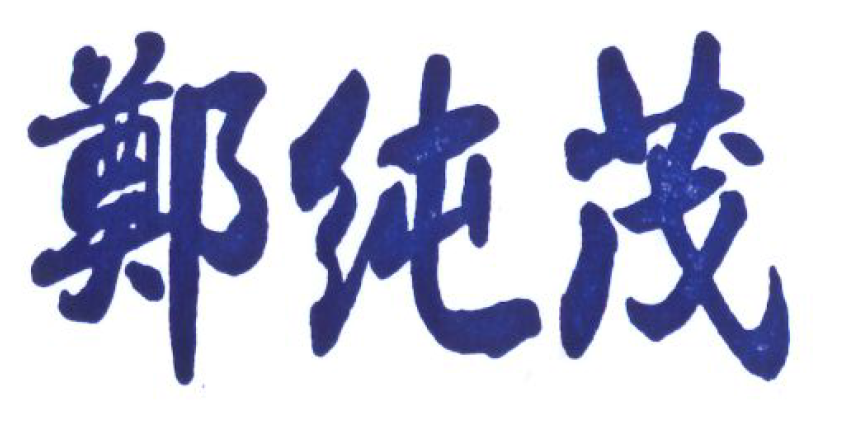 理事長108、109年度建築物室內裝修審查工作報名表※請檢附內政部營建署委託中華民國全國建築師公會辦理室內裝修審查人員講習結業證書影本乙份(請務必蓋事務所大小章)。姓　名聯絡電話合格證字號內營室審字第　 　　　　號理事長主任委員召集人秘書長會務秘書擬稿